بسمه تعالی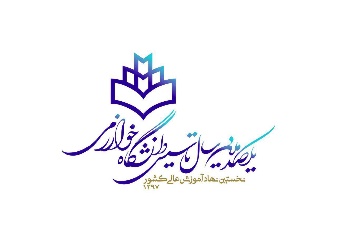 معاونت محترم آموزشی دانشکده فیزیک با سلامبدینوسیله گواهی می شود --------------------- با شماره دانشجویی ---------------تعداد ------واحد باقیمانده دارد.خواهشمنداست اقدام لازم صورت گیرد.					      	       با تشکر				         		     مدیر گروهمسئول آموزش دانشکده فیزیکجهت بررسی و اقدام لازم. 						    با تشکر			       	        معاون آموزشی دانشکده فیزیک